竞价文件采购方式：线上竞价项目名称：广东省肇庆监狱办公用品、罪犯文体用品采购广东省肇庆监狱云采链（广州）信息科技有限公司二零二三年一月第一章 竞价须知本项目通过云采链线上采购一体化平台进行竞价，参与竞价的供应商必须登录平台进行注册，注册成功后方可参与项目竞价。语言要求供应商提交的响应文件以及供应商与采购人或平台就有关项目的所有来往函电均应使用中文书写。供应商提交的文件或资料可以用另一种语言，但相应内容应附有中文翻译本，由翻译机构盖章或者翻译人员签名。两种语言不一致时以中文翻译本为准。三、在云采链平台参与项目竞价后放弃成交资格超过三次（含三次）的供应商连同该供应商同一法人名下所有公司将被列入平台黑名单，永久不得参与平台的项目竞价。                                                                                                                                                                                                                                                                                                                                                                                                                                    四、竞价须知竞价说明参与竞价的供应商应承担所有与准备和参加竞价有关的费用，不论竞价的结果如何，采购人和代理机构均无义务和责任承担这些费用。参与竞价的供应商必须按竞价附件的格式填写，不得随意增加或删除表格内容。除单价、金额或项目要求填写的内容外，不得擅自改动竞价附件内容，否则将有可能影响成交结果，不推荐为成交候选人。参与竞价的供应商需对用户需求书的所有条款进行整体响应，用户需求书条款若有一条负偏离或不响应，不推荐为成交候选人。若成交供应商自身原因无法完成本项目，则采购人有权利保留追究责任。成交供应商因自身原因被取消成交资格，采购人可重新启动采购或按竞价公告规定顺延推选符合要求的供应商作为成交供应商。若本项目竞价采购失败，采购人将重新采购，届时采购人有权根据项目具体情况，决定重新采购项目的采购人式。成交供应商若无正当理由恶意放弃成交资格，采购人有权将拒绝其参加本项目重新组织的竞价采购活动。如采购人或代理机构在审核或复核参与竞价的供应商所提交的竞价资料时，供应商须无条件配合；期间若发现存在弄虚作假或相关的失信记录或违反国家法律法规等相关的不良情形，采购人可取消其成交资格并保留追究责任的权力。参与竞价的供应商向我司咨询的有关项目事项，一切以竞价文件规定和竞价公告规定以及本公司的书面答复为准，其他一切形式均为个人意见，不代表本公司的意见；参与竞价的供应商应认真阅读、并充分理解竞价文件的全部内容（包括所有的补充、修改内容重要事项、格式、条款、服务要求和技术规范、参数及要求等）。供应商没有按照竞价文件要求提交全部资料，或者参与竞价所上传的文件没有对竞价文件在各方面都作出实质性响应是供应商的风险，有可能导致其竞价被拒绝，或被认定为无效竞价。采购人有权拒绝接受任何不合格的货物或服务，由此产生的费用及相关后果均由成交供应商自行承担。 供应商认为竞价结果损害其权益的，应按照云采链平台相关指引在规定的时间内向采购人或代理机构提交书面质疑，不提交的视为无异议，逾期提交将不予受理。本竞价公告和竞价文件的解释权归“云采链线上采购一体化平台”所有。竞价文件的澄清或修改采购人或者采购代理机构可以对已发出的竞价文件进行必要的澄清或者修改。澄清或者修改的内容将在云采链平台上发布澄清（更正/变更）公告。无论澄清或者修改的内容是否影响竞价，平台将以短信形式通知所有的报名供应商；报名供应商应按要求履行相应的义务；如报名截止时间少于一个工作日的，采购人或者采购代理机构应当相应顺延报名的截止时间。采购人或者采购代理机构发出的澄清或修改（更正/变更）的内容为竞价文件的组成部分，并对供应商具有约束力。如有要求缴纳投标保证金的项目有下列任一情形发生时，投标保证金将不予退还：供应商在项目相关公告以及竞价文件等相关规定的报名报价有效期内撤销其报价的；获取成交资格后无正当理由放弃成交资格或成交供应商拒绝与采购人签订合同的；其他因成交供应商的原因被认定取消成交资格的。报名要求（参与竞价的供应商资质要求: 报名时需要提供以下盖章资料，并对上传的报名文件资料承担责任）提供在中华人民共和国境内注册的法人或其他组织的营业执照或事业单位法人证书或社会团体法人登记证书复印件 ；如国家另有规定的，则从其规定；（如供应商为分公司，须取得具有法人资格的总公司（总所）出具给分公司的授权书，并提供总公司（总所）和分公司的营业执照（执业许可证）复印件。已由总公司（总所）授权的，总公司（总所）取得的相关资质证书对分公司有效，法律法规或者行业另有规定的除外。）满足《中华人民共和国政府采购法》第二十二条规定；法定代表人或单位负责人与所参投的本项目其他供应商的法定代表人或单位负责人不为同一人且与其他供应商之间不存在直接控股、管理关系；（提供《供应商资格声明函》，格式见附件）；供应商完全响应本项目用户需求的条款、内容及要求的，提供用户需求书响应声明函即可，格式详见附件； 报价要求（报价时需要提供以下盖章资料，并对上传的竞价文件资料承担责任）通过报名供应商应根据本公告要求，在规定的竞价时间内对采购项目进行报价，同时按本公告要求完整、真实、准确地填写并上传相应报价附件（报价表）。公告中的报价次数指报价期间供应商可进行的最多报价次数。如报价次数为2次，指供应商最多可进行2次报价。如供应商只进行1次报价，则以此次报价为准；如供应商因报价有误或其他原因需重新进行第2次报价，则以第2次报价为准，以此类推。确定成交候选人本项目以下浮率形式进行报价，如项目存在最高限价或单价最高限价，成交总金额（单价）=最高限价（单价最高限价）×（1-下浮率）。报价时间截止后，系统按下浮率由高到低顺序排列，下浮率最高的为第一成交候选人，报下浮率相同的，按报价时间在前的为第一成交候选人；报下浮率次高的为第二成交候选人，以此类推。 （示例：如A项目采购一批饮用水，以实际供应量进行结算，该项目以下浮率形式报价，饮用水预算单价为20元/桶，某供应商报下浮率为10%，则成交单价=20元/桶*（1-10%）=18元/桶）。无效报价下浮率报价没有大于或等于100%，也没有为负数，且是固定唯一值的，否则为无效报价。参与竞价的供应商报价超过最高限价或低于最低限价或超过项目对应产品单项最高限价的视为无效报价。参与竞价的供应商须提供本项目要求的资质文件，如果不按公告规定或竞价文件要求等相关规定提供符合要求的资质文件，将被视为无效报价；参与竞价的供应商须对本项目采购内容进行整体报价，任何只对其中一部分内容进行的报价都被视为无效报价。报价表以及有报价供应商落款的报价文件必须加盖报价供应商公章，否则视为无效报价；大写金额和小写金额不一致的，以大写金额为准；单价金额小数点或者百分比有明显错位的，以报价表的总价为准，并修改单价；总价金额与按单价汇总金额不一致的，以单价金额计算结果为准；不接受总价优惠折扣形式的报价，供应商应将对项目的优惠直接在清单报价中体现出来。如果供应商不接受对其错误的更正，其报价将被视为无效报价；按有关法律、法规、规章属于报价无效的。有下列情形之一的，视为串通竞价，其报价无效：存在单位负责人为同一人或存在控股、管理关系的不同单位参与同一竞价项目；不同供应商的响应文件由同一单位或者个人编制；不同供应商委托同一单位或者个人办理竞价事宜；不同供应商使用同一IP地址参与竞价；不同供应商的响应文件载明的项目管理成员或者联系人员为同一人；不同供应商的响应文件异常一致或者报价呈规律性差异；不同供应商的响应文件相互混淆；不同供应商的平台使用费从同一单位或者个人的账户转出；竞价活动失败出现下列情况的，本次竞价活动失败：有效报名供应商不足3家；有效报价供应商不足3家。出现影响采购公正的违法、违规行为的；因重大变故，采购任务取消的；使用费成交供应商须向平台服务商云采链线上采购一体化平台缴纳平台使用费，金额为成交金额的1.5%（四舍五入取整数）。成交供应商无正当理由放弃成交资格的必须按竞价公告等相关规定缴纳相应的平台使用费；如确实因不可抗力放弃成交资格的，应在不可抗力发生后三个工作日内予以通知采购代理机构并提供相关的证明；如逾期，采购代理机构不予退还平台使用费；五、联系方式扫码关注微信公众号“云采链互联服务平台”，即可在线咨询相关事项；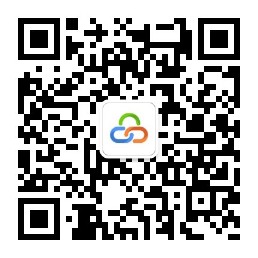 第二章用户需求书说明：响应供应商须对本项目进行整体响应，任何只对其中一部分进行的响应都被视为无效响应。 项目一览表项目总述本项目采购预算为480000元（办公用品300000元，其中监狱部分预算为294000元，企业部分预算为6000元；罪犯文体用品180000元），合同期1年。实际采购时，采购的品种、数量以实际需要为准。响应供应商必须对项目内的所有内容进行报价，不允许只对其中部分内容进行报价。本项目采购内容包括日常办公用品、文体用品（详见下表：物品清单，但不限于此清单），主要用于日常办公、罪犯开展文体活动使用，种类为日用百货类、文体用品类等。配送方式（一）采购人于每月20号前将下一个月采购计划发送给供应商；供应商于次月10号前将物品送达采购人，并根据采购人要求，将产品按要求进行分类打包装箱。（二）交货地点：广东省肇庆监狱；项目要求本项目不接受联合体竞价。成交供应商不得以任何方式转包或分包本项目。报价货币为人民币报价，报价应包括货物、运输费、保险费、税费、增值税专用发票、不可预见费等完成本项目内容所需的一切费用。所供应的物品必须正规渠道进货，产品质量达到国家标准；货物牌标识内容清晰、有出厂合格证。产品质量应符合中华人民共和国国家安全质量标准、环保标准、行业标准货货物来源国官方标准；凡属于《中华人民共和国实施强制性产品认证的产品目录》的产品，须在交货时提供该产品的《中国强制认证》（CCC认证）。实际采购中，采购人将按核定的单价金额进行支付，成交供货商不得拒绝供货或提高单价，供货数量由采购人根据实际需要提出。《附表：物品清单》中已标明品牌的项目，响应供应商需在所标明的品牌中进行报价。成交供应商在实施过程中如果质量不符合国家有关规范和需求书的有关规定。如有不符合上述要求，采购人要求退货的，成交供应商必须无条件立即执行，并承担由此产生的各种费用，供货期不予顺延。紧急采购的物品，成交供应商应于24小时内响应并送达。如有三次未按时间要求响应、送达记录的，采购人有权单方面解除合同。未在采购清单内的商品，如需采购的，以京东商城旗舰店价格为参考，双方协商一致后采购。到货验收要求对全部配件的型号、规格、数量、外型、外观、包装进行验收。所有货物均应符合国内有关行业标准，须为原制造商的全新产品，无污染，无侵权行为，表面无划损，无任何缺陷隐患。材料的包装必须是制造商原厂包装，其包装均应有良好的防湿、防锈、防潮、防雨、防腐及防碰撞的措施。凡由于包装不良造成的损失和由此产生的费用均由成交供应商承担。成交供应商应严格按采购人要求（品牌、品种、规格、质量、数量、重量等）供应货物，未经采购人同意，不得变更，否则，采购人有权退货并自行采购同等质量的货物，由此产生的费用和经济损失均由成交供应商承担，成交供应商还同时承担违约责任。成交供应商不得提供低于所列参考品牌档次货物，提供建议品牌以外的，需要经过采购人确认，如不符合建议品牌档次要求的，采购人有权拒绝。如成交供应商以次充好，提供的产品不符合采购要求或者达不到报名报价时响应的产品要求，采购人有权将成交成交供应商列入采购黑名单，一年内不得参与采购人的项目竞价。售后服务采购人对不符合要求的货物，成交供应商必须无条件退货或更换。因成交供应商供应不合格的、假冒伪劣、以次充好的商品而造成采购人安全事故的，马上终止合同并追究相关法律责任。验收交付后，提供一年质保服务。质保期内，非人为因素，成交供应商对所供货物实行包修、包换、包退。质保期内，在非人为因素情况下，一切备品备件均由成交供应商免费提供。接到采购人产品出现问题的通知后，成交供应商应24小时内响应并处理完毕。若在24小时内仍未处理完毕，成交供应商应免费提供相同档次的产品予采购人临时使用或采取应急措施解决，不得影响采购人的正常工作业务。其他要求物流要求。成交供应商须固定1至3台送货车辆及1至3名送货司机，配送前需对车辆进行消毒。合同执行期间不得随意更改车辆与司机，如有更改需及时与采购人进行联系。缴纳保证金。签订合同后五个工作日内，成交供应商需提交一份金额为预算金额5%的履约保证金。如成交单位未能按要求履行合同，违反相关规定的，采购人将有权没收履约保证金或扣除相应违约金额。付款方式按月结算。按每月实际采购额进行结算；货物交付后，凭成交供应商提供的有效发票，采购人于当月月底或次月月初予以支付。付款方式：采用银行转账、银行汇付（含电汇）等方式。附件：物品清单履约保证金提交说明时间：合同签订之日起  10   日内；合同总金额的5%；方式：转账、支票、汇票、本票、保函；退还说明：时间、方式和条件：成交人履行完成合同约定权利义务事项在合同期满之日起 30天  内退还，不计利息。成交供应商违反合同及其附件约定的任何义务，采购人有权在履约保证金中直接扣除成交供应商应向采购人支付的违约金或损失赔偿额，如有不足的，成交供应商应对超过的部分予以赔偿。附表：物品清单报价附件报 价 表注：供应商必须按报价表的格式填写，不得增加或删除表格内容。除单价、金额或项目要求填写的内容外，不得擅自改动报价表内容，否则影响成交结果，不推荐为成交候选人。所有价格均系用人民币表示，单位为元，均为含税价。平台上报价与报价表合计不一致的，以报价表合计（经价格核准后的价格）为准。下浮率报价没有大于或等于100%，也没有为负数，且是固定唯一值的，否则为无效报价；下浮率高的为成交供应商。供应商所报下浮率为成交下浮率，即：合同物品单价=最高单价限价*（1-下浮率）；在本项目合同服务履行期间，该下浮率不作另行调整；投标下浮率的报价均应包含国家规定的税费。本项目不接受有选择性的投标报价，只允许报一个下浮率，且所报的下浮率应当适用于该类别所有产品单品。供应商名称（单位盖公章）：          日期：          用户需求书响应声明函致：广东省肇庆监狱、云采链（广州）信息科技有限公司关于贵单位、贵司发布广东省肇庆监狱办公用品、罪犯文体用品采购的竞价公告，本公司（企业）愿意参加竞价活动，并作出如下声明：本公司（企业）承诺在报名时已对于用户需求书中的各项条款、内容及要求给予充分考虑，明确承诺对于本项目的用户需求中的各项条款、内容及要求均为完全响应，不存在任意一条负偏离或不响应的情况。本公司（企业）清楚，若对于用户需求书各项条款存在任意一条负偏离或不响应的情况，不被推荐为成交候选人的要求。本公司（企业）承诺在本次采购活动中，如有违法、违规、弄虚作假行为，所造成的损失、不良后果及法律责任，一律由我公司（企业）承担。备注：本声明函必须提供且内容不得擅自删改，否则视为响应无效。本声明函如有虚假或与事实不符的，作无效报价处理。供应商名称（单位盖公章）：          日期：          供应商资格声明函致：广东省肇庆监狱、云采链（广州）信息科技有限公司：关于贵单位、贵司发布广东省肇庆监狱办公用品、罪犯文体用品采购的竞价公告，本公司（企业）愿意参加竞价活动，并作出如下声明：一、本公司（企业）具备《中华人民共和国政府采购法》第二十二条规定的条件：（一）具有独立承担民事责任的能力；（二）具有良好的商业信誉和健全的财务会计制度； （三）具有履行合同所必需的设备和专业技术能力；（四）有依法缴纳税收和社会保障资金的良好记录；（五）参加政府采购活动前三年内，在经营活动中没有重大违法记录；（六）法律、行政法规规定的其他条件。二、本公司（企业）具有本次采购项目服务能力。三、本公司（企业）有固定的经营场所，信誉良好、售后维护服务好，并且在经营活动中无严重违法记录。四、本公司（企业）的法定代表人或单位负责人与所参投的本项目其他供应商的法定代表人或单位负责人不为同一人且与其他供应商之间不存在直接控股、管理关系。本公司（企业）承诺在本次采购活动中，如有违法、违规、弄虚作假行为，所造成的损失、不良后果及法律责任，一律由我公司（企业）承担。特此声明！备注：本声明函必须提供且内容不得擅自删改，否则视为响应无效。本声明函如有虚假或与事实不符的，作无效报价处理。供应商名称（单位盖公章）：          日期：          采购内容数量服务期采购预算（含税）广东省肇庆监狱办公用品、罪犯文体用品采购1批采购期限为自合同签订之日起1年或采购人累计采购量达到项目预算金额后合同期限结束，以先到者为准。人民币480000.00元（以实际采购金额为准）序号商品名称规格技术参数单位品牌类型单价最高限价
（元）备注1铅笔硬度HB油漆鉴定符合卫生标准对人体无害，椴木笔杆高级石墨铅芯，不易折断书写流畅支中华0.95办公用品、文体用品2铅笔硬度2B油漆鉴定符合卫生标准对人体无害，椴木笔杆高级石墨铅芯，不易折断书写流畅支中华1.22办公用品、文体用品3台笔粘贴式台笔，0.5mm中性笔，笔头耐磨，抗摔，墨水耐水性强，易于存档，书写顺滑，颜色鲜艳，软胶握手，可180度水平旋转，书写方便，底部有海绵胶纸，可粘于水平台面，黑色，书写粗细0.5mm支金万年4.67办公用品、文体用品4签字笔0.50.5mm全针管笔尖，书写顺滑。拔帽笔架，水性墨水，画线距离约1300米支金万年5.83办公用品、文体用品5红签字笔0.50.5mm全针管笔尖，书写顺滑。拔帽笔架，水性墨水，画线距离约1300米支金万年5.83办公用品、文体用品6圆珠笔0.7MM书写粗细0.7mm，掀动圆珠笔，黑色，书写平滑流畅，不漏墨，软胶握手，划线300次以上，无明显断线，无变淡现象支金万年3.50办公用品、文体用品7红圆珠笔0.7MM书写粗细0.7mm，掀动圆珠笔，红色，书写平滑流畅，不漏墨，软胶握手，划线300次以上，无明显断线，无变淡现象支金万年3.50办公用品、文体用品8安全笔0.7mm安全原子笔，金属笔头，不锈钢笔嘴，笔杆防滑设计支金万年5.83办公用品、文体用品9中性签字笔按动 0.5mm按动式，笔头耐磨，抗摔，墨水耐水性强，易于存档，书写顺滑，颜色鲜艳，软胶握手，黑、蓝、蓝黑、红色，书写粗细0.5mm支金万年3.00办公用品、文体用品10中性签字笔芯按动 0.5mm颜色分类: 黑色、蓝色、蓝黑色、红色，书写粗细: 0.5mm支金万年1.23办公用品、文体用品11水笔0.7mm直液式走珠水笔，拔盖式笔盖，金属笔夹，支金万年11.83办公用品、文体用品12荧光笔/黄，绿，粉，蓝，颜色鲜明，书写流畅支金万年2.57办公用品、文体用品13四色圆珠笔/一笔四色、按动出芯支金万年5.00办公用品、文体用品14大油性笔粗头6mm/细头1.5-2mm双头、高精密合成纤维笔头，可在不同物质表面书写，油性墨水，快干，书写顺滑，防水不褪色，无毒环保支金万年9.50办公用品、文体用品15小油性笔粗头1mm/细头0.5mm双头、高精密合成纤维笔头，可在不同物质表面书写，油性墨水，快干，书写顺滑，防水不褪色，无毒环保支金万年8.50办公用品、文体用品16圆珠笔芯0.7mm书写粗细0.7mm，掀动圆珠笔，黑色、红色，书写平滑流畅，不漏墨，划线300次以上，无明显断线，无变淡现象支金万年0.42办公用品、文体用品17涂改液16ML及以上无刺鼻气味、修正后用于复印传真不留痕迹支晨光/多味尼8.50办公用品18软头书法笔/金属笔身、笔头尼龙毛、书写顺滑支怀文10.33办公用品、文体用品19毛笔狼毛小笔尖聚拢时末端要尖锐，笔毫圆满如枣，笔尖润开压平后毫尖平齐，笔毫重压后提起随即恢复原状支怀文8.00办公用品、文体用品20毛笔羊毛中笔尖聚拢时末端要尖锐，笔毫圆满如枣，笔尖润开压平后毫尖平齐，笔毫重压后提起随即恢复原状支怀文7.83办公用品、文体用品21毛笔羊毛大笔尖聚拢时末端要尖锐，笔毫圆满如枣，笔尖润开压平后毫尖平齐，笔毫重压后提起随即恢复原状支怀文19.33办公用品、文体用品22钢 笔笔尖0.35-1.0钢琴烤漆，可拆卸吸墨器，铱金笔尖，不刮纸，不渗墨支文荣28.33办公用品23钢笔水纯黑50ML非碳素墨水、不堵笔、色泽鲜艳、书写流畅瓶英雄71.00办公用品24钢笔水60ML碳素墨水、色泽鲜艳、书写流畅瓶英雄6.27办公用品25笔 筒约100*80*80mmABS工程塑料，抗摔，耐用，分层小格，正面三层可推移放置办公小物件，底部牢固结实平稳个金隆9.67办公用品26白板笔2.0mm高精密合成纤维笔头，抗压能力强，耐磨，笔头线幅2.0mm，进口油墨，颜色鲜亮，书写顺滑，擦拭不留痕，无毒环保支哥之美2.50办公用品、文体用品27白  板磁性,80×60cm磁性白板檫，可吸附在白板上，擦拭效果好不留痕迹块新瑞兴67.33办公用品、文体用品28白  板磁性,120×80cm磁性白板檫，可吸附在白板上，擦拭效果好不留痕迹块新瑞兴112.67办公用品、文体用品29磁 粒直径30MM可牢牢吸附8张以上A4打印纸粒咔巴熊0.37办公用品30白板擦磁性磁性白板檫，可吸附在白板上，擦拭效果好不留痕迹，底部及两侧磨砂设计防滑不磨手，棉垫细密紧实，表面柔软无杂质个新瑞兴6.17办公用品、文体用品31胶  擦4 B无色、无味、无粉块晨光2.00办公用品、文体用品32铅笔刨单孔刀片锋利，金属外壳只倍力2.83办公用品、文体用品33手摇笔刨/自动进笔，五档粗细调节，合金滚刀只三木25.67办公用品、文体用品34白粉笔50支／盒粉尘不易扬起，颜色鲜艳，书写顺畅无杂质盒蝴蝶4.50办公用品、文体用品35彩色粉笔50支／盒粉尘不易扬起，颜色鲜艳，书写顺畅无杂质盒蝴蝶5.50办公用品、文体用品36红色印台方形中号，秒速即干，颜色纯正，盖章不糊，安全环保，耐晒不褪色个得力18.00办公用品37蓝色印台方形中号，秒速即干，颜色纯正，盖章不糊，安全环保，耐晒不褪色个得力18.00办公用品38红色印台圆形中号，秒速即干，颜色纯正，盖章不糊，安全环保，耐晒不褪色个得力18.00办公用品39蓝色印台圆形中号，秒速即干，颜色纯正，盖章不糊，安全环保，耐晒不褪色个得力18.00办公用品40红色印油50ml/支以上红色光敏，盖印清晰，干燥快，耐水耐光，渗透性优良，耐挥发，耐贮存，邻苯二甲酸二异壬酯<0.006。邻苯二甲酸二正辛酯<0.005。邻苯二甲酸二癸酯<0.006。支工字6.77办公用品41蓝色印油50ml/支以上红色光敏，盖印清晰，干燥快，耐水耐光，渗透性优良，耐挥发，耐贮存，邻苯二甲酸二异壬酯<0.006。邻苯二甲酸二正辛酯<0.005。邻苯二甲酸二癸酯<0.006。支工字6.77办公用品42原子印油/红色，盖印清晰，干燥快，耐水耐光，渗透性优良，耐挥发，耐贮存，邻苯二甲酸二异壬酯<0.006。邻苯二甲酸二正辛酯<0.005。邻苯二甲酸二癸酯<0.006。支工字4.50办公用品43公章盒/螺丝纹设计，底部带海绵只金隆兴3.83办公用品44起钉器/起钉钉针规格10#、24/6、26/6,起钉张数6-25页个凯利嘉4.67办公用品45电动装订机约42.5*36.5*25cm装订能力1-50mm厚度以上台凯利嘉2816.67办公用品46手动装订机钢塑装订能力1-30mm厚度以上台凯利嘉353.33办公用品47大订书机适配23/23、23/17、23/10/23/13订书钉自带精准卡尺，排除卡钉，弹出钉槽台金万年122.67办公用品48小订书机适配24/6-26/6订书钉小巧便携，不锈钢内芯，尾部含起钉器台金万年29.00办公用品、文体用品49打码机3位号码按动同时墨盒自动翻转，完成打印墨盒回弹给字上墨，不锈钢材质台金万年54.00办公用品50号码机8位号码按动同时墨盒自动翻转，完成打印墨盒回弹给字上墨，不锈钢材质台三昌124.33办公用品51号码机6位号码按动同时墨盒自动翻转，完成打印墨盒回弹给字上墨，不锈钢材质台三昌93.33办公用品52号码机专用油墨80ml颜色可选黑色、蓝色、红色瓶华罡9.33办公用品53大头针3#1OO枚／盒PVC桶装，镀镍设计，长久存放小盒得力3.67办公用品54图  钉1OO枚／盒冷拉钢丝，钉头尖锐，穿透力强，按压轻松，不易弯折小盒得力2.70办公用品55钉书针24/6 l000枚／盒加厚电镀，高强度钢材，不易生锈小盒得力2.00办公用品56厚层钉书针23/13  l000枚／盒加厚电镀，高强度钢材，不易生锈小盒得力5.17办公用品57回形针3#l00只／盒金属材质，有韧性，耐折耐用，加厚电镀表层，经久不锈，夹得紧不易滑落不易变形，头部的圆弧或圆角匀称，无歪斜，针脚的两脚齐整，切口断面平整小盒得力5.33办公用品58长尾夹4.lcm  24只／盒优质弹性钢材，表面烤漆电镀工艺不易生锈盒明兴盛/南泰利27.33办公用品、文体用品59长尾夹3.2 cm  2 4只/盒优质弹性钢材，表面烤漆电镀工艺不易生锈盒明兴盛/南泰利16.67办公用品、文体用品60长尾夹2.5 cm  48只/盒优质弹性钢材，表面烤漆电镀工艺不易生锈盒明兴盛/南泰利23.33办公用品、文体用品61长尾夹1.9 cm  40只／盒优质弹性钢材，表面烤漆电镀工艺不易生锈盒明兴盛/南泰利14.67办公用品、文体用品62大不锈钢夹145mm金属材料表面光滑防生锈只明兴盛/南泰利7.67办公用品、文体用品63中不锈钢夹76mm金属材料表面光滑防生锈只明兴盛/南泰利3.67办公用品、文体用品64小不锈钢夹64mm金属材料表面光滑防生锈只明兴盛/南泰利2.50办公用品、文体用品65大透明胶6 Omm密封胶带，雾度低，粘性好卷恒通13.33办公用品、文体用品66中透明胶1 6mm密封胶带，雾度低，粘性好卷恒通1.83办公用品、文体用品67小透明胶1 1 mm密封胶带，雾度低，粘性好卷恒通1.23办公用品、文体用品68胶  水125mlPVA胶水，干燥时间快，粘性强，透明瓶体。涂抹顺畅，粘力牢固，用于粘贴各种纸张。多孔出胶、涂抹均匀、实用支金万年4.93办公用品、文体用品69固体胶水3 6 g办公文具固体胶棒，PVC粘力牢固，无毒，粘性强，质地细腻，不渗透，快干支金万年4.50办公用品、文体用品70双面胶24MM24mm*5y*2.5mm卷恒通3.83办公用品、文体用品71双面胶20MM20mm*5y*2.5mm卷恒通2.93办公用品、文体用品72双面胶18MM18mm*5y*2.5mm卷恒通2.67办公用品、文体用品73便条贴51×76MM2000张/本本百通2.70办公用品、文体用品74便条贴76×76mm2000张/本本百通3.67办公用品、文体用品75便条贴76×102mm2000张/本本百通4.50办公用品、文体用品76装订线中号4卷／包50米左右/卷包百通15.00办公用品77包装绳50米/卷材质PP卷百通4.67办公用品78文件盒约长32．7CM，厚6．5CM无夹无异味，PVC材质，背脊有标签，金属强力磁扣个南泰利25.00办公用品、文体用品79文件盒约长32．7CM，厚6．5CM有夹无异味，PVC材质，背脊有标签，金属强力磁扣个南泰利25.33办公用品、文体用品80文件袋A4材质PP，透明，按扣开合个南泰利2.50办公用品、文体用品81文件袋A4PVC网格拉链个南泰利4.17办公用品、文体用品82文件袋B4 牛津布手提约长39.5cm宽9cm高29cm可定制LOGO，防水耐磨，包身自带薄海绵，有主副袋个南泰利33.33办公用品、文体用品83拉边杆文件夹约310*220*15mmPP材质，塑料面厚度大于等于0.3mm只南泰利3.17办公用品、文体用品84文件夹约245*310*20mmPP料双强力夹,材质厚度≥2.5mm个南泰利17.00办公用品、文体用品85文件夹约240*315*45mmPP料双强力夹,材质厚度≥2.5mm个南泰利17.00办公用品、文体用品86文件架6格组合式PP材质可折叠，自由伸缩，镂空设计个南泰利28.67办公用品87文件架4格组合式PP材质可折叠，自由伸缩，镂空设计个南泰利25.00办公用品88木文件架4格，约长32cm宽27cm高31cm木质，含抽屉个南泰利75.67办公用品89文件盘三层镂空设计，可拆卸金属支撑杆，PS硬胶个南泰利29.00办公用品90文件柜4层（约宽382*长298*高366MMPS材质，带锁,有索引标签，抽屉凹槽设计个南泰利158.33办公用品91信封大号23×35CM牛皮纸高质感，字迹清晰，视觉舒服，组织均匀，不透明，100%木桨牛皮纸，不起纸粉不变脆，高温高压不产生酸性气体，静电消除处理个盛泰0.77办公用品、文体用品92信封中号24×16CM牛皮纸高质感，字迹清晰，视觉舒服，组织均匀，不透明，100%木桨牛皮纸，不起纸粉不变脆，高温高压不产生酸性气体，静电消除处理个盛泰0.63办公用品、文体用品93信封小号11×18．5 CM牛皮纸高质感，字迹清晰，视觉舒服，组织均匀，不透明，100%木桨牛皮纸，不起纸粉不变脆，高温高压不产生酸性气体，静电消除处理个盛泰0.23办公用品、文体用品94复写纸1 8cm×2 5cm双面复写纸，蓝色，韧性好，书写后字迹清晰盒上海牌16.83办公用品95复写纸1 2cm×1 8cm双面复写纸，蓝色，韧性好，书写后字迹清晰盒上海牌10.83办公用品96复写纸8．5cm×1 8．5cm双面复写纸，蓝色，韧性好，书写后字迹清晰盒上海牌6.93办公用品97复写纸22cmx11．3cm双面复写纸，蓝色，韧性好，书写后字迹清晰盒上海牌14.83办公用品98切纸刀A3手动切纸,460mm*380mm钢制切纸机，优质冷轧钢板耐磨耐油墨，各种型号标尺刻度标示清晰，锋利加厚钢刀，切纸导向尺，带压纸防滑，底座有防滑脚垫，刀柄握把为硬胶塑料，切割流畅，用于裁切各种书刊卡片普通纸名片等把凯利嘉/雄图88.33办公用品99剪刀约170MM高级不锈钢，开合顺畅，耐用，结实把A牌8.50办公用品100割纸刀大号，刀片约18mm宽碳钢刀片，锋利耐用，刀片0.5mm厚，可折断式到头8刀头，ABS材质外壳，手握处有软胶贴合。把凯利嘉13.17办公用品101割纸刀刀片10片/1盒低碳合金钢，刀片约18mm宽盒凯利嘉4.90办公用品102剪刀/不锈钢刃口，手柄锌合金材质、开合顺畅手工剪刀， 刀片顶端应为圆弧顶端,不应为锐利尖端。把A牌18.00办公用品103橡皮筋/无色、无味、无粉包凯利嘉7.67办公用品104浆  糊大号15.5G/瓶凯利嘉3.77办公用品、文体用品105铁 尺3 0cm材质：不锈钢。 文字采用两色印刷，双色标记。 量程式刻的，清晰、准确、耐磨。背面刻有众多公式或换算表，便于查找核对。表面亚光处理，美观耐用，表面不易反光。适合木工，五金等各行各业使用。把剑鱼8.83办公用品、文体用品1067.5米钢卷尺7．5米碳钢尺带、抗摔外壳、ABS外壳、灵活制动、刻度清晰把榕申19.33办公用品1075米钢卷尺5米碳钢尺带、抗摔外壳、ABS外壳、灵活制动、刻度清晰把榕申11.10办公用品108挂 钟约30 CM X30CM商透无色玻璃、品质防雾透光、不偏色、石英机芯只555上海51.67办公用品、文体用品109闹钟约10 CM X10CM金属材质、低噪扫秒、走时准确、十二时制只常胜38.67办公用品110不锈钢报纸架690*400*910mm金属材质、便捷安装、结构稳固、光泽细腻，配五支报刊夹、一层杂志挂网、底肉一个只南泰利253.33办公用品1115号电池1．5V化学体系:碳性电压:1.5V型号：5号粒555/南孚3.77办公用品、文体用品1127号电池1．5V化学体系:碳性电压:1.5V型号：7号粒555/南孚3.77办公用品、文体用品1131号电池1．5V化学体系:碳性电压:1.5V型号：1号对555/南孚5.93办公用品、文体用品114环保碳性电池(9伏)9伏碳性干电池 无汞环保粒555/南孚4.17办公用品、文体用品115充电电筒长约13cm2小时以上续航，合金材质，防水，LED灯珠支森林虎35.93办公用品116软皮抄80页A5 148mm×210mm封面硬度：软面抄，装订方式：胶钉式装订，内芯采用70克优质道林双胶纸外观大方雅致本青联5.87办公用品、文体用品117笔记本（皮面）137×202mm(封面高仿PU皮革)软面抄，装订方式：胶钉式装订，内芯采用120张80克优质米黄道林纸，不伤眼睛本明兴盛23.00办公用品、文体用品118笔记本（皮面）103×180mm(封面高仿PU皮革)软面抄，装订方式：胶钉式装订，内芯采用120张80克优质米黄道林纸，不伤眼睛本明兴盛14.93办公用品、文体用品119笔记本（皮面）137×202mm(封面高仿PU皮革)软面抄，装订方式：胶钉式装订，内芯采用120张80克优质米黄道林纸，不伤眼睛本明兴盛24.33办公用品、文体用品120计算器8位数太阳能，超大LED显示屏；具有记忆存储功能；真人发音、单位报数；百分比，可退位，日期显示，金属版面台得力48.33办公用品、文体用品121计算器12位数超大LED显示屏；具有记忆存储功能；真人发音、单位报数；百分比，可退位，日期显示，金属版面台得力120.00办公用品、文体用品122计算器14位数超大LED显示屏；具有记忆存储功能；真人发音、单位报数；大屏幕12位数，百分比，可退位，日期显示，金属版面台得力157.67办公用品、文体用品123过塑膜一边开口A4/盒艺都1.60办公用品124过塑膜A4/220x210mm/包艺都81.33办公用品125双行信纸20本/包通用本兴达顺1.58办公用品、文体用品126单行信纸20本/包通用本兴达顺1.58办公用品、文体用品127原稿纸20本/包，500格通用本兴达顺1.58办公用品、文体用品128挂钟/商透无色玻璃、品质防雾透光、不偏色、石英机芯个555上海74.33办公用品、文体用品129电子时钟/商透无色玻璃、品质防雾透光、不偏色、石英机芯个富达156.67办公用品130多用插座国标 10A/16A 250V A4位线5通用个常耐/公牛88.33办公用品、文体用品131书立约长134mm宽103mm高175mm金属个南泰利18.00办公用品132卫生纸面巾纸(盒装)，约195mm×133mm 100抽 3层14包/条原生木浆，执行卫生标准：GB15979条洁威/清风28.33办公用品、文体用品133卫生纸约200g/卷*10卷/条四层 约138mm×104mm/节4层超韧纸，原生木浆，执行卫生标准：GB15979条洁威/清风30.33办公用品、文体用品134卫生纸卫生间抹手用200抽/包   20包/件 尺寸约220mm*210mm木浆，无纸屑件洁威/清风195.00办公用品、文体用品135纸巾筒约13×12CM塑料个振兴/顺嘉利14.70办公用品136毛  巾纯棉约34 X 93cm纯棉条凯尔特19.27办公用品、文体用品137绒毛巾30cm*30cm纯棉条凯尔特5.10办公用品、文体用品138钢化玻璃杯100ML左右无铅玻璃材质只凯尔特5.07办公用品139办公杯容量约420ml滤网304不锈钢，杯身材质高硼硅玻璃只哈尔斯/框迪95.67办公用品140保温杯容量约500ml杯身316L不锈钢材质，长效保温，茶水分离，密封不漏只哈尔斯/框迪100.67办公用品141茶杯容量约360ml陶瓷带盖，可印LOGO只国美19.93办公用品142白色会议杯约高5cm直径7.2cm陶瓷无盖，可印LOGO只国美14.17办公用品143一次性杯5 0个/条 240mlPP聚丙烯条金升5.10办公用品、文体用品144方形海棉块约长200mm宽120mm高60mm可自行切割，结构紧密，韧性高只亚迪纳4.83办公用品145杯刷5*27.5cm海绵杯刷，把手PP材质只上品7.50办公用品146座位牌直立通用只益好15.67办公用品、文体用品147座位牌斜立通用块益好24.83办公用品、文体用品148垃圾袋（大）4O×55cm 50只／扎（背心式）通用扎留雅/库兰尼10.00办公用品、文体用品149垃圾袋（中）40×35 cm 5O只／扎(背心式）通用扎留雅/库兰尼8.63办公用品、文体用品150胶手套大、中、小号PVC材质，有防滑纹路对东方红8.57办公用品151大号铁方粘钩方形荷重2.5KG， 2个/卡卡爱仕达5.67办公用品152电工胶布20米/卷绝缘阻燃，环保PVC材质，电压等级600V以下卷公牛6.48办公用品、文体用品153螺丝刀套装各型号套得力204.17办公用品154烟灰缸110*110mm加厚玻璃只星源7.15办公用品155口盅/塑料材质，杯口圆润个顺嘉利/振兴4.53办公用品156茶水桶8L以上有滤网，PP材质个顺嘉利/振兴31.87办公用品157胶桶1 8升PP材质个顺嘉利/振兴25.00办公用品、文体用品158小胶桶带盖/PP材质套顺嘉利/振兴20.43办公用品、文体用品159地拖桶1 8升PP材质个嘉利/振兴34.37办公用品、文体用品160胶盆33×33cm塑料个顺嘉利/振兴11.17办公用品161纸箩2 7 CM×3 OCM塑料个顺嘉利/振兴8.93办公用品162垃圾铲1号  2 7×2 OcmPP材质，木杆个顺嘉利/振兴8.57办公用品163地  拖棉(中)木杆把顺嘉利/振兴18.93办公用品、文体用品164大布地拖6 O公分木杆把顺嘉利/振兴35.23办公用品、文体用品165海绵地拖拖把头33cm以上不锈钢杆把顺嘉利/振兴50.27办公用品、文体用品166旋转地拖拖把头直径35cm以上不锈钢杆，含桶只顺嘉利/振兴124.00办公用品、文体用品167胶扫把2号30CM×20CM木杆把顺嘉利/振兴9.83办公用品、文体用品168鸡毛扫约长70cm宽10cm高7cm掸头为鸡毛材质把顺嘉利/振兴18.97办公用品169洗厕刷总长约40cm,头宽约8cmPP材质只顺嘉利/振兴7.60办公用品、文体用品170空气清新剂约3 2 OML喷雾按压支优顾12.57办公用品171洗手液约5 O OmL温和配方不伤手，抑菌瓶莲柔之昕16.10办公用品、文体用品172洗洁精500G强力去油瓶柠檬7.53办公用品、文体用品173洗衣粉580g强力去污包白猫7.10办公用品、文体用品174玻璃水500ml强力去污瓶深宏达15.87办公用品175洁厕精5 0 Og强力去污瓶净佰俐12.27办公用品、文体用品176去污粉7 O Og强力去污支洁宜佳9.10办公用品、文体用品177杀虫剂净含量约400克无香喷雾按压瓶TOPONE/拓望25.27办公用品178檀香40盘以上/盒含支架，燃烧时间约4小时以上盒香祥子6.93办公用品179蚊香10单盘/盒单盘可用8小时以上盒碧松5.27办公用品180蚊香盘通用个喜虹4.10办公用品181电蚊拍约50cm长可充电、双网、LED灯、ABD材质个佳能/奋发43.33办公用品182茶  壶中号陶瓷个国美24.60办公用品183电茶壶l .2L304不锈钢壶体，自动断电只科瑞德/金灶130.00办公用品184电茶壶2.0L304不锈钢壶体，自动断电只科瑞德/金灶256.67办公用品185电茶壶0.8L一键上水煮水，智能感知水位自停，智能恒温保温只金灶/九阳499.00办公用品186泡茶壶450ML高温玻璃，带滤网只柏米乐/金灶66.67办公用品187泡茶壶1000ML高温玻璃，带滤网只柏米乐/金灶85.67办公用品188茶叶1绿茶包装或罐装斤英州茶香缘/粤顺聚93.33办公用品189茶叶2红茶包装或罐装斤英州茶香缘/粤顺聚93.33办公用品190消毒柜23升操控方式：触控式，面板材质：钢化玻璃台好太太/康佳535.00办公用品191塑料尺20CM高度透明、标胶光滑、无毛刺、韧性好、持久耐用把天使3.70办公用品、文体用品192塑料尺30CM高度透明、标胶光滑、无毛刺、韧性好、持久耐用把天使4.50办公用品、文体用品193塑料尺40CM高度透明、标胶光滑、无毛刺、韧性好、持久耐用把天使8.17办公用品、文体用品194标签纸7*7 个/张不干胶标签贴纸、易撕取、粘性强，书写流畅、字迹长久张威倍0.47办公用品、文体用品195书立320*255*275金属结实不易弯曲、圆滑、防滑带防滑垫个南泰利18.83办公用品196U盘16G安全稳定，散热快，防水、个闪迪/金士顿151.00办公用品197CD16G音视频张UPL/优派乐8.37办公用品、文体用品198CD8G音视频张UPL/优派乐7.40办公用品、文体用品199阅报架635*360*1080mm金属、万向轮，金属支架、镂空网格、防霉、通风个南泰利332.33办公用品200地球仪20cm可擦可写、高温覆膜、球面光滑易清洗个双赢/春晖49.67文体用品201课文簿30页加厚纸张、厚纸耐擦本兴达顺2.63文体用品202白纸120G/150G上色均匀、不晕染、色彩还原度高。不掉粉。不起毛。画质细腻张兴达顺3.50文体用品203彩色纸4尺，粉红浅篮浅 黄浅绿原浆纸张。整齐无毛边、细腻平滑、纸张平整无杂质张兴达顺3.50文体用品204红纸4尺原浆纸张。整齐无毛边、细腻平滑、纸张平整无杂质张兴达顺3.50文体用品205彩色卡纸荧光纸4开无异味。纸张厚实质感，纸质柔软，简单易折张兴达顺1.18文体用品206海棉卡纸蜡光纸4开原生纯木浆。色泽高雅、图透光、颜色鲜艳、稳定；纸质硬张兴达顺1.18文体用品207宣纸4尺，生宣吸墨性强，晕墨效果好，无异味，书写流畅、不滞笔张兴达顺3.57文体用品208宣纸4尺，熟宣不吸墨。凝而不透，密而柔软，结实不碎张兴达顺4.10文体用品209排笔6支/包，水彩优质尼龙毛、实木杆、铝头连接包花生牌24.43文体用品210油画笔1号.2号.3号.4号.5号.6号优质尼龙毛、铝头连接、弹性润泽、防止脱落支花生牌3.57文体用品211油画刷1号.3号.5号.7号.9号.11号平头笔，适用于水彩、水分、油画等。接头紧实把花生牌7.67文体用品212国画颜料12色色泽鲜艳、延展性好、盒马利47.43文体用品213水彩颜料12色展示效果优、质地柔滑，贴合画质、耐晒高、膏体细腻、易与水溶解盒马利13.43文体用品214水彩颜料18色展示效果优、质地柔滑，贴合画质、耐晒高、膏体细腻、易与水溶解盒马利20.33文体用品215水彩颜料24色展示效果优、质地柔滑，贴合画质、耐晒高、膏体细腻、易与水溶解盒马利26.57文体用品216水粉颜料12色覆盖性强，颜色鲜亮、质地柔滑，贴合画质、耐晒高、膏体细腻、易与水溶解盒马利13.79文体用品217水粉颜料18色覆盖性强，颜色鲜亮、质地柔滑，贴合画质、耐晒高、膏体细腻、易与水溶解盒马利21.00文体用品218广告色颜料60瓶/箱防水不掉色、快感不龟裂、膏体细腻、绘画效果好瓶航天7.50文体用品219调色盆中加厚壁盘，容量大，不易混色、不易损坏只凯尔特4.90文体用品220调色板大号易洗、不发霉、经久耐用块凯尔特11.57文体用品221墨水60ML淡雅墨香、颜色浓、无异味、书写不滞笔瓶英雄3.40文体用品222墨汁460ML淡雅墨香、颜色浓、无异味、书写不滞笔瓶三羊笔庄9.90文体用品223墨汁500G淡雅墨香、颜色浓、无异味、书写不滞笔瓶三羊笔庄35.53文体用品224木尺1米韧性好，不易断、刻度清晰、双面刻度把天使4.13文体用品225毽子彩色鹅毛、鸡毛飞行稳定、易控制、弹性强、起落平稳个群英6.77文体用品226气球100只一包，混色、各色乳胶材质厚实，不易爆包嘻吻乐23.50文体用品227扑克6.3*8.8cm纸张防透、亮白纸质、纸张硬挺、纸面光泽副姚记6.50文体用品228荣誉证书内页打印含封皮、内页A4厚重感强、触感舒适、简洁大方、烫金工艺、贴身契合本凯利嘉13.17文体用品229高档话筒架0.94-1.52米采用手握升降、高度方便调节（含横杆）个凯尔特377.33文体用品230蘸水书写布厚5mm(50*70cm)厚实细腻，不易变形套六品堂32.43文体用品231油漆1L防腐防锈，适用户外、金属木器、PVC通用桶永固54.73文体用品232教学笔翻页笔、充电款USB充电、激光指示、100米远控、兼容多系统只得力183.60文体用品233移动黑板100*180cm书写顺畅、轻视移动、易擦易写、自动升降、钢化玻璃、多场景适用个得力655.33文体用品234KT板50*60cm包设计，环保材料，密度高、不起泡块威倍33.63文体用品235证书内页A4厚度适中、纹理大方美观、印刷清晰张凯利嘉1.28文体用品236计算器12位数大宽屏数字化呈现、数字清晰个得力111.87文体用品237刀旗50*70cm耐用度高、适合户外、可水洗面凯利嘉13.50文体用品238DV带索尼LP60分钟  DP90分钟盒索尼34.60文体用品239三角板33*66*57cm韧性好，不易断、刻度清晰、双面刻度套得力38.83文体用品240光盘套100g标注方便，易于携带个永诚2.25文体用品241红布宽1.4m纯棉燃烧五黑烟，耐腐蚀、水洗、不起球米栢丽26.03文体用品242红地毯宽2.0m乳胶防滑底背、渗水不吸水1.5cm厚米栢丽38.50文体用品243塑料花塑料色泽好，光滑精致、无异味盆雨轩27.60文体用品244记分牌105*50*115cm不锈钢+塑料计分簿个京港63.00文体用品245毽子彩色鹅毛、鸡毛飞行稳定、易控制、弹性强、起落平稳个群英7.10文体用品246象棋大50号、色泽均匀、手感细腻、标胶圆润副棋星球35.00文体用品247军棋小、色泽均匀、手感细腻、标胶圆润副棋星球10.13文体用品248玻璃围棋大色泽均匀、手感细腻、标胶圆润副棋星球46.93文体用品249拔河绳15米，强力内含钢丝耐摩擦、抗风化、不扎手、不怕水、不易断裂条京港638.67文体用品250乒乓球一星吸水率少、圆度高、耐打变形度低只729/双鱼4.07文体用品251乒乓球二星吸水率少、圆度高、耐打变形度低只729/双鱼7.10文体用品252乒乓球三星吸水率少、圆度高、耐打变形度低只729/双鱼8.33文体用品253羽毛球1打装，103；104训练球精选鹅毛、耐打耐用、飞行稳定、球速稳定筒凯尔特60.00文体用品254羽毛球1打装，102、103、105训练球精选鹅毛、耐打耐用、飞行稳定、球速稳定筒凯尔特47.50文体用品255羽毛球1打装,106、108精选鹅毛、耐打耐用、飞行稳定、球速稳定筒凯尔特/李宁126.00文体用品256乒乓球拍横排，竖排海绵套胶，回弹迅速、指向精准副72946.67文体用品257乒乓球拍1星海绵套胶，回弹迅速、指向精准副72976.67文体用品258乒乓球拍2星海绵套胶，回弹迅速、指向精准副729115.00文体用品259羽毛球拍4u(80-84g) g4牢固稳定。耐打耐用、合金中杆，不易变形副凯尔特/胜利238.67文体用品260篮球7号手感柔和、耐磨耐打、防滑个李宁/斯伯瑞156.00文体用品261排球5号尼龙缠纱、耐磨耐打、防滑、PU面料个李宁/火车头118.00文体用品262足球5号耐磨耐打、防滑、PU面料、重心稳定、机缝个李宁/凯尔特/斯伯瑞155.67文体用品263羽毛球网户外标准高密度小网眼、强度高。韧性好、泡棉副凯尔特/金杯53.67文体用品264篮球网户外标准涤纶原料，人工编织、抗日晒雨淋副凯尔特27.93文体用品265打气筒75cm外置高压包，精密合金钢管，多功能换嘴只华志33.33文体用品266LED彩灯10米80灯节能、高亮、寿命长，防水米亿星37.57文体用品267乒乓球台2740*1525*760mm可折叠、加厚加强、牢固、弹性好张双鱼/玫瑰石2407.67文体用品268羽毛球架户外标准PVC轮子、方便耐用，防生锈、拆卸简单，套京港1157.67文体用品269双面穿篮球服XL  XXL XXXL运动面料、横向拉弹、耐酸碱、耐磨。耐老化套世冠127.33文体用品270篮球计时钟6位高亮度led数码管、高级电路板、坚固耐用并且抗摔，恩爱型简约大气。个钻石276.00文体用品271裁判哨130分贝防水防锈、卫生材质、不褪色，方便耐用，传统造型只雷声/蝴蝶13.77文体用品272篮球比赛记分牌6位塑料计分簿付新鲸59.33文体用品273篮球比赛记分册6位布金属纸板、折叠式方便携带本京港36.00文体用品274秒表两排10道生活防水、防摔、抗震、精准，高清大屏只天福/奕圣33.17文体用品275裁判服XL  XXL XXXL运动面料、横向拉弹、耐酸碱、耐磨。耐老化套世冠165.33文体用品276笛子木质支虚心竹乐170.50文体用品277口琴24孔加厚不锈钢盖板、进口磷青通簧片，abs树胶支天鹅114.83文体用品278箫竹正手八孔 防水防震防裂，不易漏气支伶吟186.33文体用品279葫芦丝木质防牛角吹嘴、树脂葫芦、精密开孔，树脂音管把雅声238.27文体用品280二胡81*13cm色泽温婉、有质感、手感细腻、紧密均匀、搭配骨雕把敦煌667.33文体用品序号项目名称数量下浮率（%）备注1广东省肇庆监狱办公用品、罪犯文体用品采购1批1、根据附件《物品清单》采购内容、最高限价及下浮率报价2、本项目不接受有选择性的投标报价，只允许报一个下浮率，且所报的下浮率应当适用于该类别所有产品单品。1、根据附件《物品清单》采购内容、最高限价及下浮率报价2、本项目不接受有选择性的投标报价，只允许报一个下浮率，且所报的下浮率应当适用于该类别所有产品单品。1、根据附件《物品清单》采购内容、最高限价及下浮率报价2、本项目不接受有选择性的投标报价，只允许报一个下浮率，且所报的下浮率应当适用于该类别所有产品单品。1、根据附件《物品清单》采购内容、最高限价及下浮率报价2、本项目不接受有选择性的投标报价，只允许报一个下浮率，且所报的下浮率应当适用于该类别所有产品单品。1、根据附件《物品清单》采购内容、最高限价及下浮率报价2、本项目不接受有选择性的投标报价，只允许报一个下浮率，且所报的下浮率应当适用于该类别所有产品单品。